							     FOR IMMEDIATE RELEASEMedia contact: Michael Quinn  (520) 797-9000Michael.q@airprodiag.com
AirPro Announces $0.00 Cost Tool Policy(Jacksonville, FL – July 12, 2019) – AirPro Diagnostics announced today the successful completion of its pricing pilot and is officially offering a $0.00 cost tool or set-up fee. This unique pricing model is being offered to qualified collision repairers and to every shop that holds any OEM certifications. AirPro has been tested and approved by OEMs and meets the rigorous manufacturer requirements by having live OEM software and the scan tool resident or “local” to the vehicle. As such, the AirPro system follows the process that OEMs utilize to validate their vehicles in the manufacturing process. AirPro delivers pinpoint diagnostics, module programming as well as legacy, static and dynamic calibrations in-shop while offering an industry first and highly coveted “10-Minute Response Pledge”. “We want to remove any barriers that prevent body shops from safely repairing vehicles utilizing live OEM software,” stated Michael Quinn, SVP of Business Development at AirPro Diagnostics. “We understand margins are tight for repairers and want to reach the masses with this special zero-cost offer. All body shops will now have access to our uniquely qualified, highly skilled diagnosticians and dealer level services in minutes - right in their own shops.” 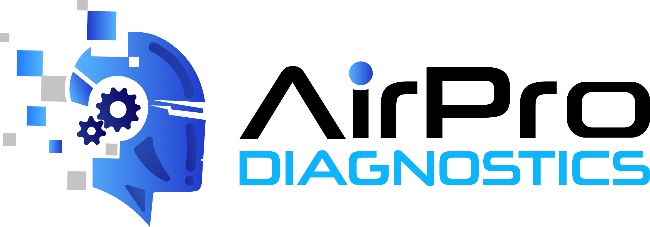 For more information shops should contact AirPro at: www.AirProDiagnostics.com or 904-800-7096The AirPro is a state-of-the-art, OEM-compliant scan-tool that utilizes ORION, a proprietary cloud-based Diagnostic Enterprise Management System to deliver services. AirPro is backed by a team of highly skilled, master technicians delivering services within a “10 Minute Response Pledge”. This unique combination provides the automotive aftermarket with reliable and accurate scanning, diagnostic and calibration solutions. AirPro provides a cost-effective method to deliver vehicle repairs with the highest quality and safety standards in the industry.